Taiwan Business Indicators in November 2021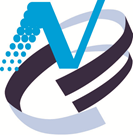 Press ReleaseNational Development Council (NDC)December 27, 2021In November 2021, the overall monitoring indicator continued to flash the “red” signal, the total score decreased one point to 38. The trend-adjusted leading index increased for five consecutive months and the coincident index increased for four consecutive months, the government will be closely monitoring the economic situation. The Monitoring IndicatorsThe total score in November 2021 was 38, flashing the “red” signal, which decreased 1 point from 39 last month.Leading IndicatorsThe trend-adjusted leading index increased by 0.36% in November  2021 to 103.11, rising for five consecutive months.Coincident IndicatorsThe trend-adjusted coincident index increased by 0.49% in November 2021 to 103.22, rising for four consecutive months.Lagging IndicatorsThe trend-adjusted lagging index increased by 1.03% in November 2021 to 105.39, rising for thirteen consecutive months. T~~ Next publication date: January 27 2022 ~~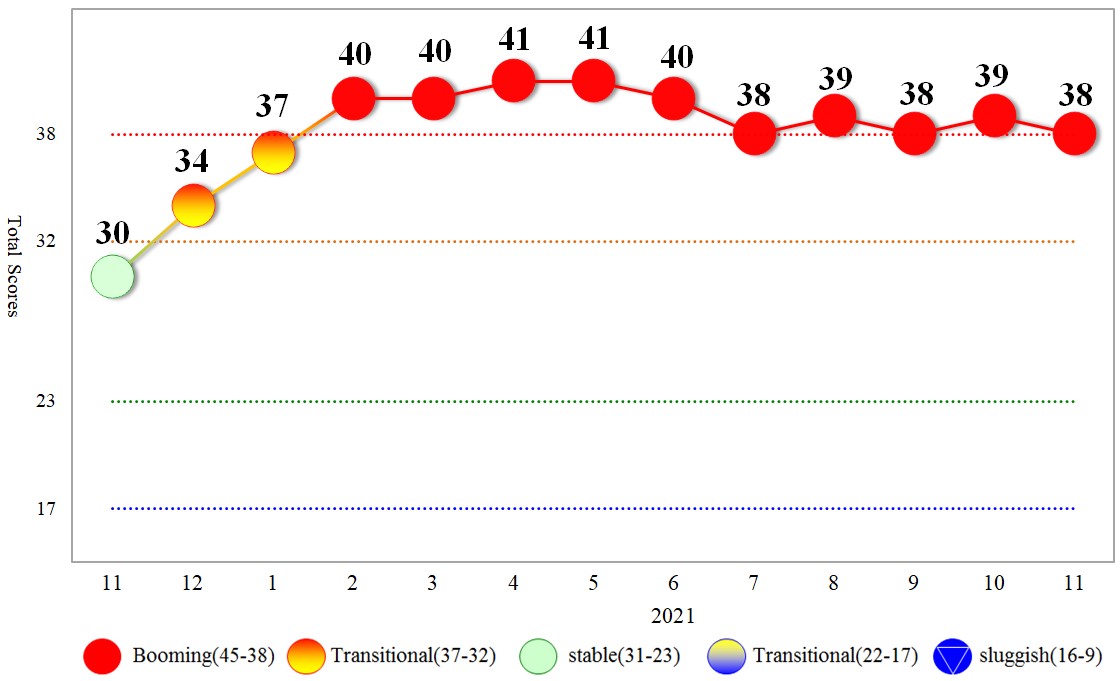 Figure 1  Total Scores in the Past Year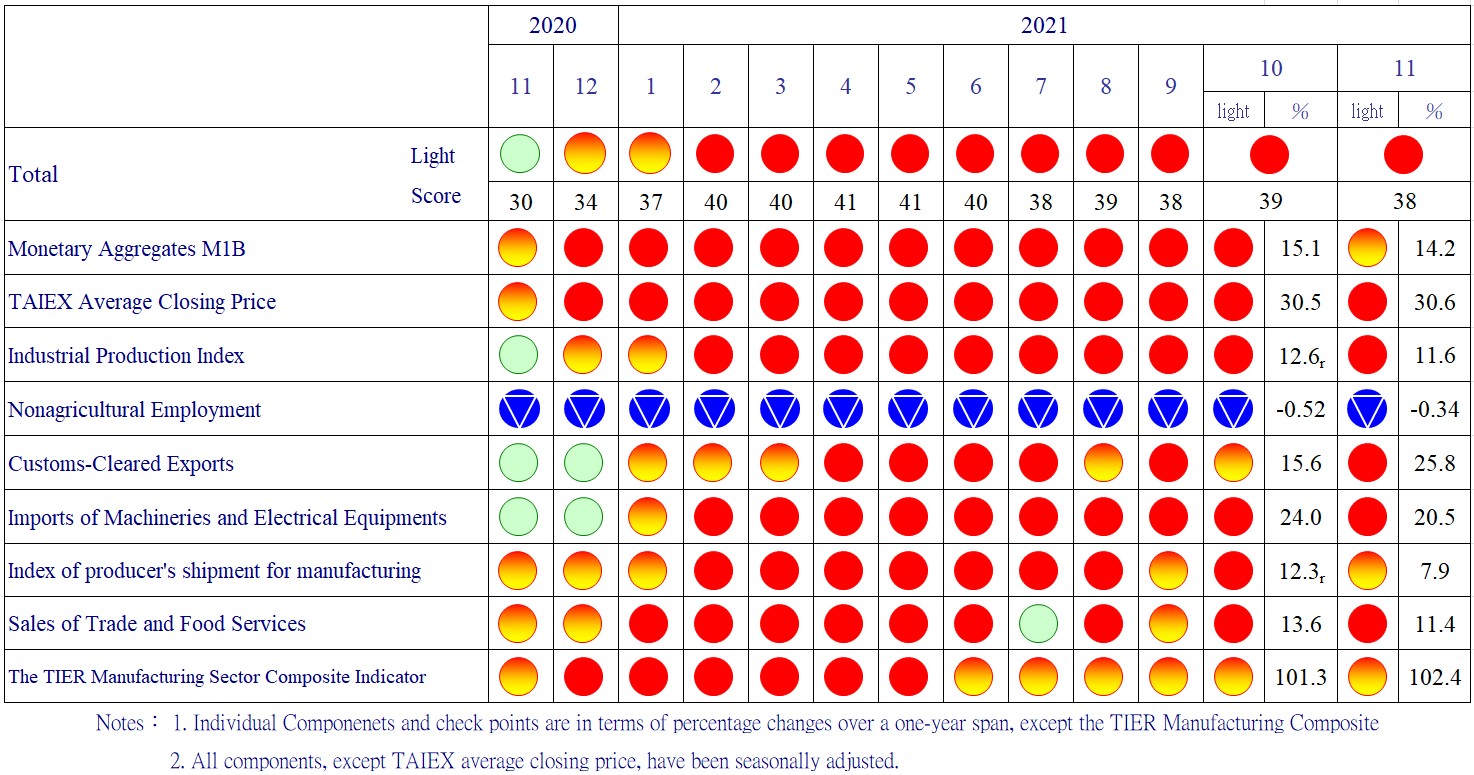 Figure 2  Monitoring Indicators       Table 1  Leading IndicatorsIndexNote：1. All components are passed through seasonal adjustment, trend-removal, smoothing and normalization.2. Diffusion Index of export orders by number of firms.3. Net accession rate is equal to accession rate minus separation rate.4. Including only housing, mercantile, business and service, industry warehousing.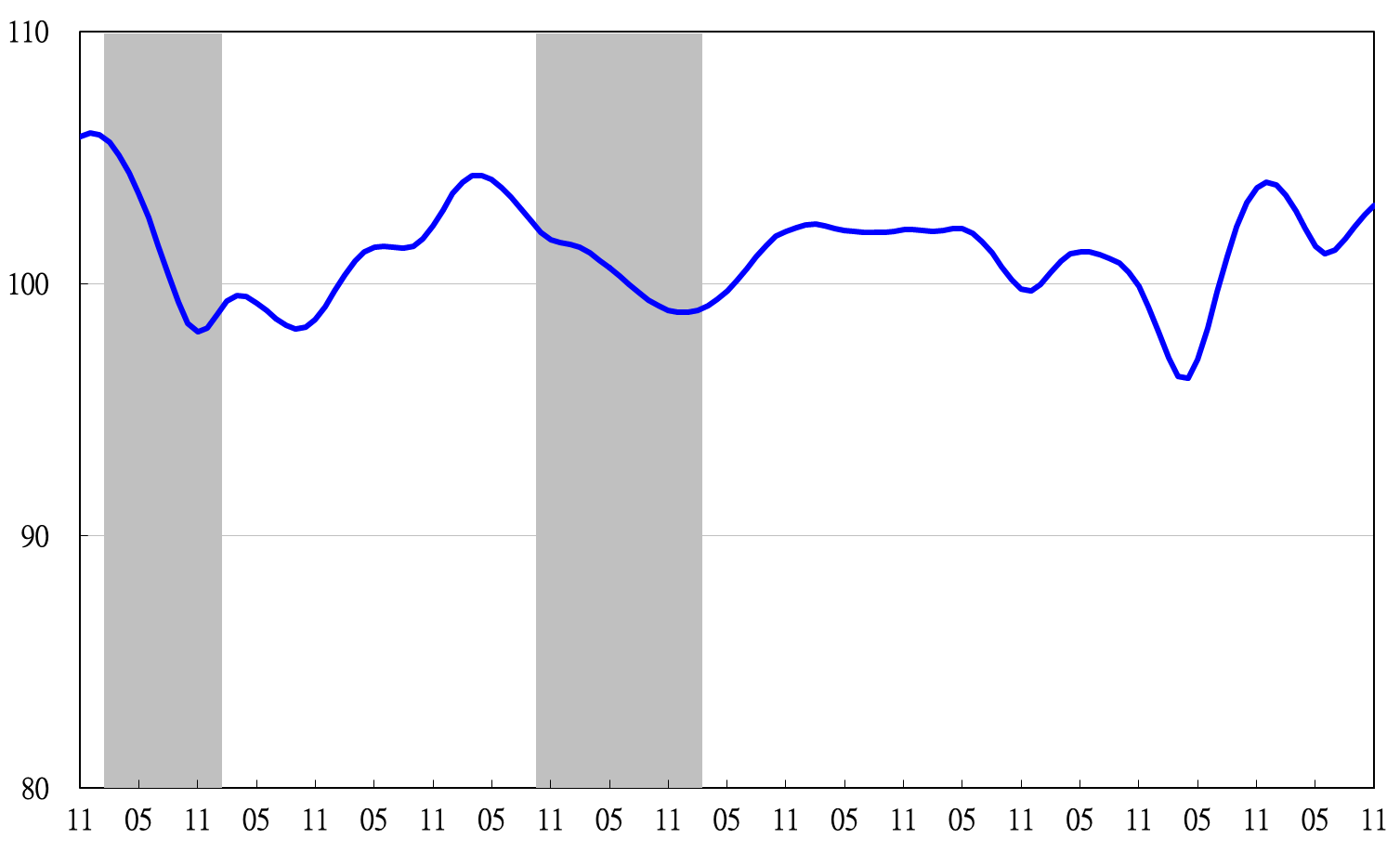 Figure 3  Trend-adjusted Leading IndexTable 2  Coincident IndicatorsIndex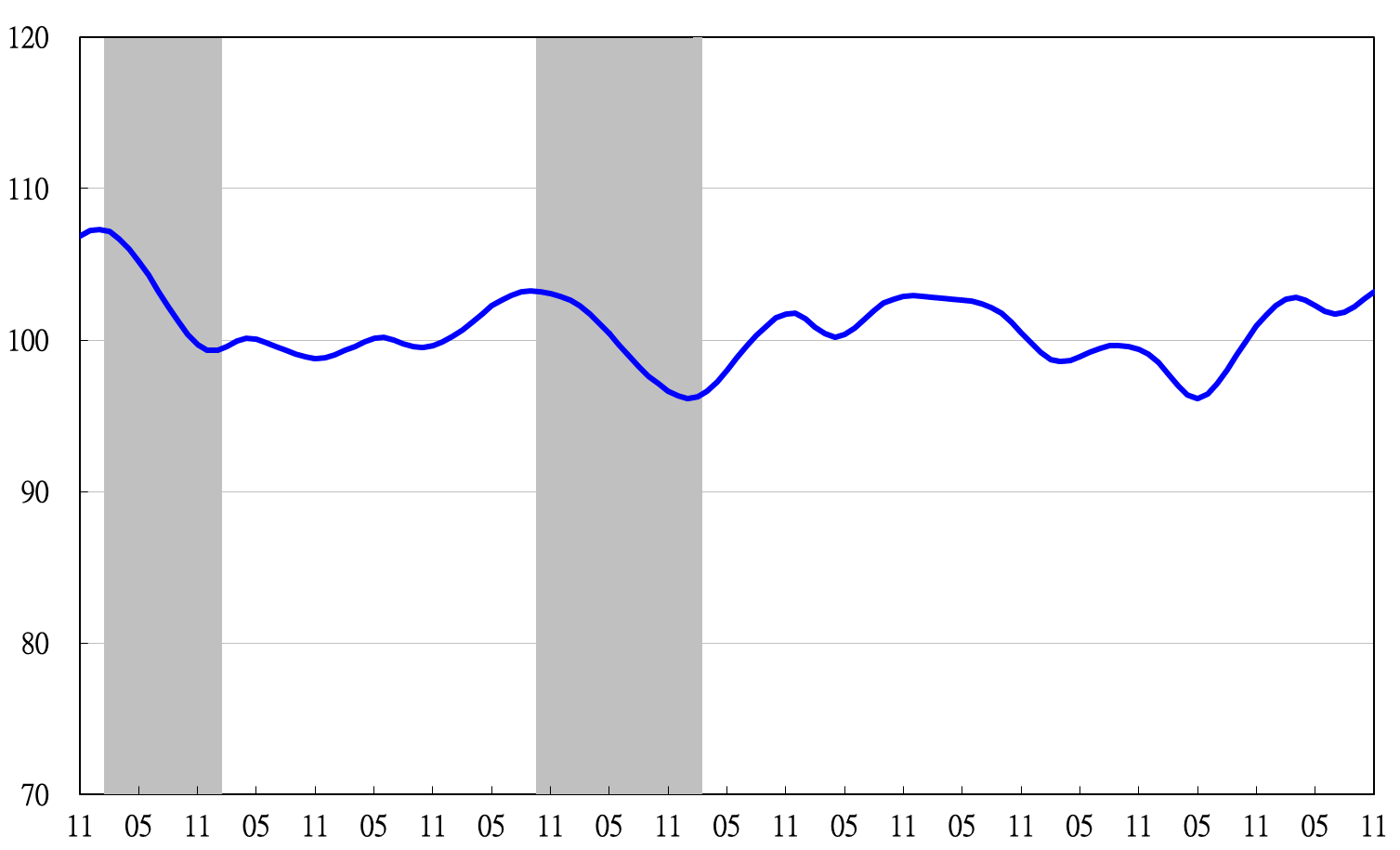 Figure 4  Trend-adjusted Coincident IndexTable 3  Lagging Indicators Index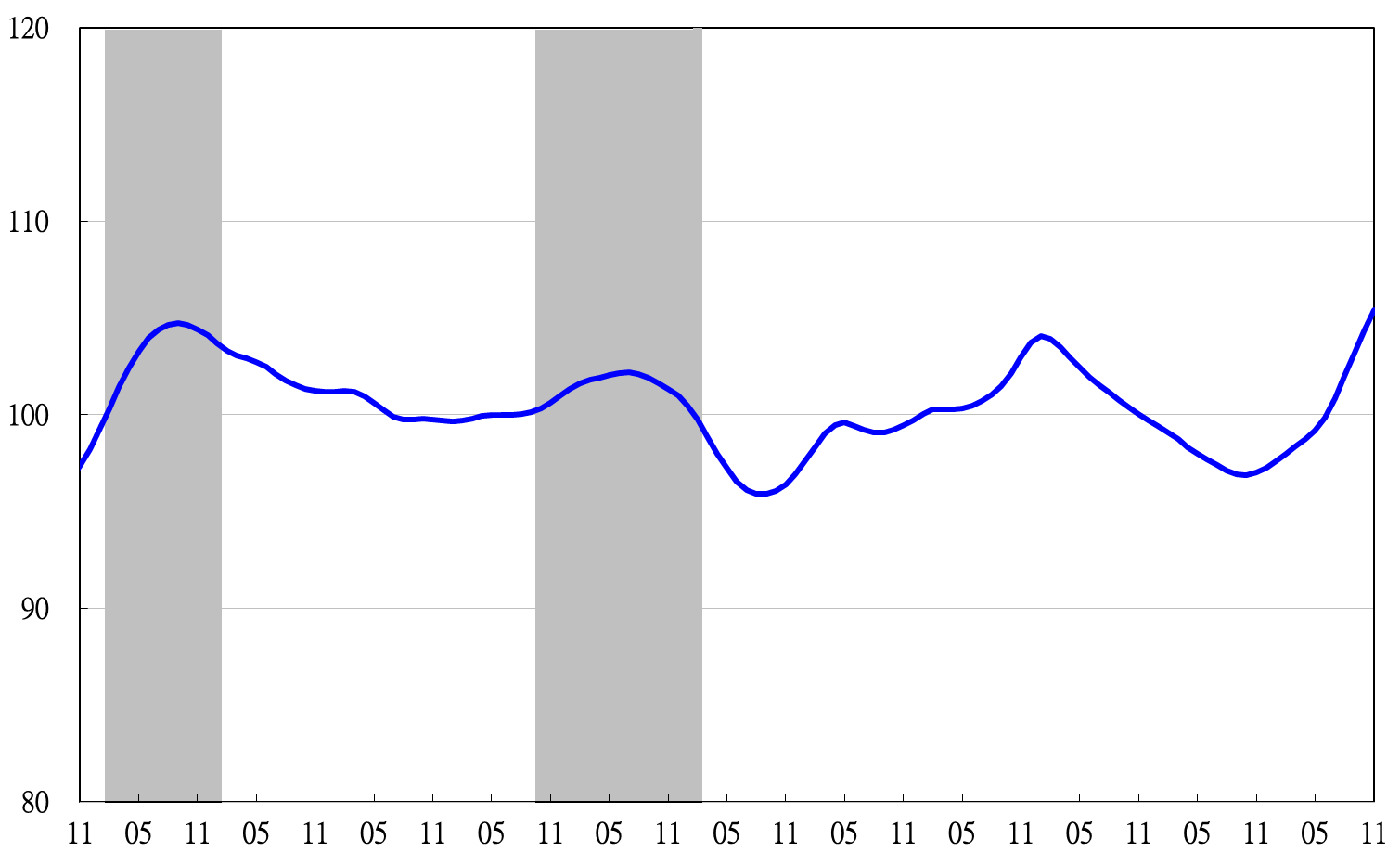 Figure 5  Trend-adjusted Lagging Index20212021202120212021202120212021MayJunJulAugSepSepOctNovTrend adjusted index101.50101.17101.35101.77101.77102.26102.74103.11Change from preceding month (%)-0.65-0.320.170.420.420.480.47 0.36Components1Diffusion Index of export orders2100.65100.59100.58100.60100.60100.65100.69 100.70 Real monetary aggregates M1B 100.77100.71100.61100.50100.50100.38100.26 100.14 TAIEX average closing price 100.88100.83100.74100.60100.60100.45100.28 100.13 Net accession rate of employees on payrolls of industry and services 3 98.1998.1598.8399.8299.82100.81101.69 102.48 New housing construction started 499.1999.0899.0899.1499.1499.2899.54 99.73 Real imports of semiconductor equipment 99.9599.95100.04100.21100.21100.41100.59 100.75 The TIER manufacturing sector composite indicator 101.00100.75100.49100.24100.2499.9999.76 99.55 2021202120212021202120212021MayJunJulAugSepOctNovTrend adjusted index102.30 101.89 101.71 101.84 102.22 102.72 103.22 Change from preceding month (%)-0.35 -0.40 -0.17 0.13 0.37 0.49 0.49 ComponentsIndustrial production index101.17 101.13 101.01 100.86 100.71 100.56 100.41 Electric power consumption 100.51 100.53 100.65 100.86 101.15 101.48 101.71 Index of producer’s shipment for manufacturing 101.39 101.37 101.28 101.15 100.99 100.81 100.63 Sales of trade and food services100.70 100.38 100.30 100.54 101.00 101.58 102.22 Nonagricultural employment 99.00 98.51 98.29 98.35 98.61 98.98 99.39 Real customs-cleared exports100.26 100.26 100.33 100.49 100.74 101.04 101.36 Real machineries and electrical equipments imports 100.85 100.83 100.78 100.68 100.51 100.30 100.08 2021202120212021202120212021MayJunJulAugSepOctNovTrend adjusted index99.19 99.86 100.84 102.01 103.19 104.32 105.39 Change from preceding month (%)0.45 0.67 0.99 1.16 1.15 1.09 1.03 ComponentsUnemployment rate 99.11 98.78 98.81 99.16 99.71 100.37 101.07 The manufacturing unit output labor cost index99.01 99.23 99.55 99.89 100.16 100.33 100.45 Interbank overnight call-loan rate99.99 100.00 100.01 100.02 100.03 100.036 100.044 Loans and investments of financial institutions100.66 100.74 100.74 100.68 100.56 100.40 100.23 Inventory value for manufacturing100.38 101.12 101.79 102.39 102.93 103.44 103.92 